_____________________________                                 ______________________________                     	(Mjesto i datum)                                                                  (Podnositelj zahtjeva)  KOPRIVNIČKO-KRIŽEVAČKA ŽUPANIJAUpravni odjel  za gospodarstvo, komunalne djelatnosti, poljoprivredu i međunarodnu suradnju OBRAZAC A-100031ZAHTJEV ZA DONACIJAMA POLJOPRIVREDNIH I TURISTIČKIH DOGAĐANJA ŽUPANIJSKOG ZNAČAJA1. PODACI O PODNOSITELJU ZAHTJEVANAZIV UDRUGE/TURISTIČKE ZAJEDNCE/KUDADRESA (mjesto, ulica, kućni broj)GRAD/OPĆINA (poštanski broj, naziv)OIBWEB STRANICA/EMAILBROJ TELEFONA/MOBITELAMATIČNI BROJ UDRUGE/TURISTIČKE ZAJEDNICE/KUD-aNAZIV BANKE I SJEDIŠTEBROJ ŽIRO RAČUNA/ IBAN2. SPECIFIKACIJA TROŠKOVABroj računaIzdavatelj računaNeto iznos računa Neto iznos računa PDVUkupni iznos računaUKUPNOUKUPNOIZNOS DONACIJEIZNOS DONACIJE3. ZAHTJEVU PRILAŽEMDANEKopija računa s specifikacijom troškovaIzvještaj o održanoj manifestaciji/ sudjelovanju na sajmovima, odnosno promidžbeni materijalIzjava o primitku donacije od TZ Koprivničko-križevačke županijeIzvod iz registra pravnih osoba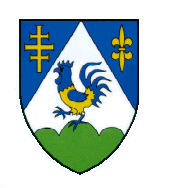 